Урок повторения, закрепления и совершенствования знаний по теме:

«Сложение и вычитание положительных и отрицательных чисел».
 «Математику  уже затем учить следует, что ум в порядок приводит»                                                                                      М.В.Ломоносов
Учитель: Никитина Лидия ПавловнаТип урока: урок повторения, закрепления и совершенствования знаний.
Класс: 6 класс.
Учебник: Математика. 6класс: учебник  Н.Я.Виленкин, В.И.Жохов и др. М., Мнемозина.
Цели урока:
 Образовательные: обобщить и закрепить знания, умения и навыки учащихся при решении конкретных упражнений и заданий по данной теме.
Развивающие: способствовать развитию воображения, творческой активности учащихся, а также памяти, внимания, логического мышления; проверить степень усвоения учащимися материала; обобщить и систематизировать знания учащихся по данной теме; развивать математическую культуру речи и письма.
Воспитательные: воспитывать ответственное отношение к учебному труду; умение преодолевать учебные трудности; умение работать в коллективе.
Оборудование: мультимедийная презентация, карточки с заданиямиХод  урока:Организационный момент: сообщение темы и целей урока.Актуализация опорных знаний  Игра «Верно ли утверждение». Слайд 1.1. Два числа, отличающиеся только знаками,    называются положительными.2. Для каждого числа есть два противоположных ему числа.3. Сумма противоположных чисел равна нулю.4. Модуль числа 0 равен  нулю.5. Модуль числа может быть отрицательным. 6. Противоположные числа имеют разные модули.7. Из двух отрицательных чисел меньше то, модуль которого меньше.8. Нуль меньше любого отрицательного числа.9. Нуль меньше любого положительного числа.10. Если к любому числу прибавить нуль,  то число не изменится.3.Закрепление умений и навыков Слайд 2.Установите правило, по которому записаны числа в строкахСлайд 3. Найти сумму  чисел  на координатной прямой2 + (- 6)=-2 + (- 6) =0 + (- 3) =Ученик 6-го класса расставил числа на координатной прямой. Правильно ли он это выполнил? Слайд 4. Рене Декарт. Историческая справкаСлайд 5.Подберите такое число, чтоб получилось верное равенство:а)    -6 +  … = -8;       б)   …   + (-3,8) = -4;в)   -6,5 +   …    = - 10; г)    … + (-9,1) = -10,1;д)   …   + (-3,9)= -13,9;е) – 0,2 +   …  = - 0,4.Слайд 6. Исправьте  ошибкиа)   0 - (- 80,2) = - 80,2;б)  - 2,7 - 2,7 = 0;в)   -2,7 - (-2,7) = 5,4;г)    l х l = -3;д) -9 – 4 = -9 +( -4)=13Слайд 7.Вычислите и узнайте имя математикаБ)  -11  -  3=У)  -10,5  +20,5=           Р)  -19  +10=Х)  6,9  +  (-6,9)=П)  -(-  7)  +4,5А)  (-8,5)  +  3,5=Г)  -4  -  (-10)=т)  -24  +  49=М)  2,5  +  0,5=Если вы все решите правильно, то получится имя индийского математика 7 века БРАХМАГУПТАБрахмагупта – индийский  математик,  который  жил  в  VII веке.Одним  из первых  он  начал  использовать  положительные  и  отрицательные  числа.  Положительные  числа  он  называл  «имущество», отрицательные – «долги». Правила арифметических действий«Имущество  и  имущество  есть  имущество».«Сумма  двух  долгов  есть  долг».«Сумма  имущества  и  нуля  есть  имущество».«Сумма  двух  нулей  есть  ноль».Слайд 8.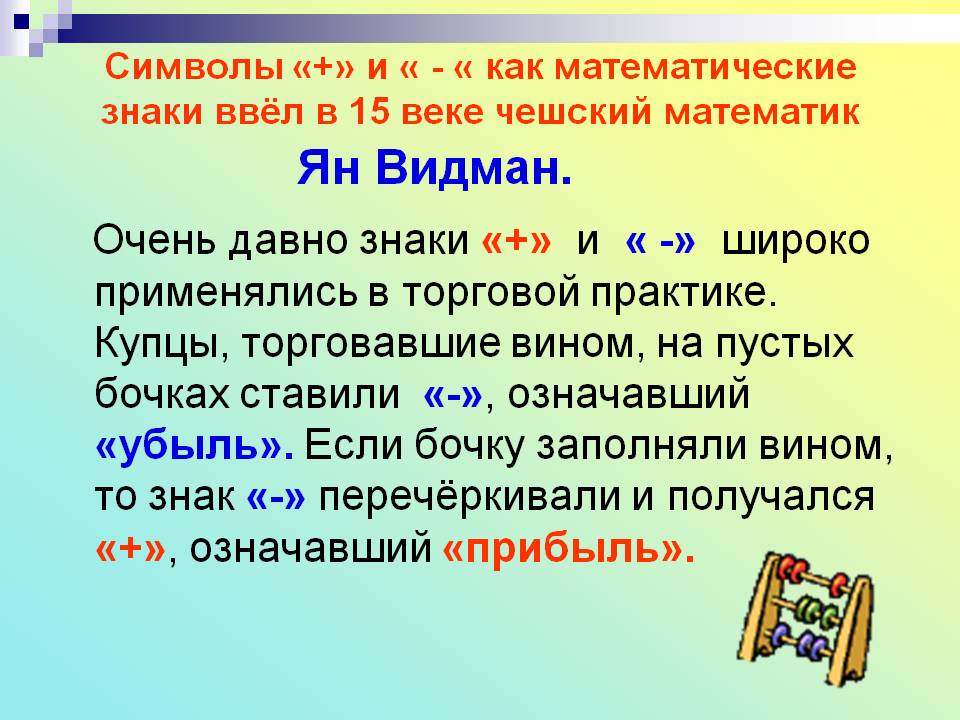 Хорошо поработали, теперь отдохнем.Слайд 9. Физкультминутка1.Сложите руки в замок и положите на затылок. Отклоняйте голову назад, слегка сопротивляясь (считая до 5 раз). 2.Сложите в кулак кисти рук и уприте в подбородок. Наклоните  голову вперед, слегка сопротивляясь рукам. 3.Быстро поморгайте, закройте глаза и посидите так. 4.Крепко зажмурьте глаза, досчитайте до трех, откройте их и посмотрите вдаль, считая до пяти. Молодцы! Отдохнули, продолжим свою работу.Слайд10. Работа в парахА как вы сами оцениваете свои знания? Молодцы.-15 + 8                          -15-2,3 - 4,5                 -2,325 – 73                    - 73- 9,1 + ( - 2)            - 2Слайд 12. Решите уравнение1.│х│=3                                   2.│х+1│=2                                                     х+1=2  и  х+1=-2х=3  и х=-3                                х=2-1   и х=-2-2      Ответ: -3;3                               х=1   и   х=-4                                              Ответ:  х=1   и   х=-4Работа с учебником ( рабочая тетрадь). Вычислить, сначала найти сумму положительных чисел, отрицательных чисел, а потом найти их общую сумму  .Слайд 13.РефлексияКак вы сами оцениваете свои знания? Молодцы.Кому поставили оценку «отлично», «хорошо»?Что нового узнали  с урока?Домашнее задание. Подготовиться к контрольной работе. Рабочая тетрадь №№ 4,5:6-63?57-2-4?118-614-512?-13 +(-44)=                           -12 + (-13 ) =                                       59 + ( - 27)-80 -11=                                  -80 – 11 =-13 - (-44)=                             -13 – (- 44) -(1,7 )+1,8=                          ( - 1,7) + 1,8А как вы сами оцениваете свои знания?Работаем со вторым вариантам.    Сколько ошибок вы нашли? оцените работу одноклассника. «5» - все правильно, «4» - 1-2 ошибки, «3» -3-4 ошибки, более 4 ошибок «2».
Поменялись работами. Первый вариант приступает к проверке второго. Молодцы.